NBS Specification: 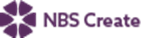 This product is associated with the following NBS Create clause:90-05-20/302 Floor channelsNBS Specification: 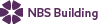 This product is associated with the following NBS clauses:R11 Above ground foul drainage systems 310 FLOOR CHANNELSProduct Specification: KNEC150 Box Channel    • Manufacturer: Kent Stainless      Web: www.kentstainless.com      Email: info@kentstainless.com      Tel: +44 (0) 800 376 8377      Fax: +353 53 914 1802      Address: Ardcavan Works, Ardcavan Co Wexford, Ireland    • Product reference: Box Channel     • Type: KNEC150     • Length:     • Loading class to BS EN 1433: A15 /B125 /C250 /D400     • Fall: Fall 1:150 (0.67%) /Fall 1:50 (2%) /Fall 1:100 (1%)     • Material: 1.4301 (304) stainless steel /1.4401 (316) stainless steel     • Channel profile: Standard / Round bottom /'V' bottom     • Flange: Flange connection at channel joint and neoprene gasket /Flange flush with channel joint     • Gully: Central Gully KV215/110 / KH215/110 /End Gully KV215/110 / KH215/110     • Grating: Kent Ladder Grating KLG150 / Kent Antislip Ladder Grating KAG150 / Kent Annular Grating KANG150 / Kent Mesh Grating KMG150 / Kent Antislip Mesh Grating KAMG150 / Kent Perforated Grating KPG150Suggested Specification: KNEC150 Box Channel    • Manufacturer: Kent Stainless      Web: www.kentstainless.com      Email: info@kentstainless.com      Tel: +44 (0) 800 376 8377      Fax: +353 53 914 1802      Address: Ardcavan Works, Ardcavan Co Wexford, Ireland    • Product reference: Box Channel     • Type: KSBC150/KV215/110(INT)     • Length: 3000mm    • Loading class to BS EN 1433: B125     • Fall: Fall 1:150 (0.67%)     • Material: 1.4301 (304) stainless steel     • Channel profile: Standard     • Flange: Flange connection at channel joint and neoprene gasket     • Gully: Central Gully KV215/110    • Grating: Kent Ladder Grating KLG150